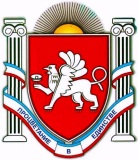 П О С Т А Н О В Л Е Н И Еот    30.12.2016 № 512              г. ДжанкойО внесении изменения в постановление администрации Джанкойского района Республики Крым от 07.06.2016 № 172В соответствии с Гражданским кодексом Российской Федерации, Федеральным законом от 06 октября 2003 года №131-ФЗ  «Об общих принципах организации местного самоуправления в Российской Федерации», Уставом муниципального образования Джанкойский район Республики Крым, решением сессии Джанкойского районного совета Республики Крым от 03 марта 2015 года № 1/10-9 «Об утверждении Положения о порядке управления и распоряжения имуществом, находящимся в муниципальной собственности муниципального образования Джанкойский район Республики Крым» администрация Джанкойского района  п о с т а н о в л я е т:1. Внести в постановление администрации Джанкойского района Республики Крым  от 07 июня 2016 года № 172 «О закреплении на праве оперативного управления муниципального имущества за отделом культуры, межнациональных отношений и религий» следующее изменение:            1.1. Пункт 1 постановления изложить в следующей редакции:	«1. Прекратить право оперативного управления движимым имуществом, закрепленным за администрацией Джанкойского района Республики Крым, согласно приложению.	Закрепить на праве оперативного управления муниципальное имущество за отделом культуры, межнациональных отношений и религий администрации Джанкойского района, указанное в  приложении.».	2. Настоящее постановление вступает в силу со дня его официального опубликования (обнародования) в установленном порядке и распространяется на правоотношения, возникшие с  07 июня 2016 года.3. Контроль за исполнением настоящего постановления      возложить  на заместителя главы администрации Джанкойского района, курирующего вопросы имущественных и земельных отношенений.Глава администрации Джанкойского района                                                                         А.И. Бочаров       	РЕСПУБЛИКА КРЫМАДМИНИСТРАЦИЯ ДЖАНКОЙСКОГО РАЙОНААДМIНIСТРАЦIЯ ДЖАНКОЙСЬКОГО РАЙОНУ РЕСПУБЛІКИ КРИМКЪЫРЫМ ДЖУМХУРИЕТИ ДЖАНКОЙ БОЛЮГИНИНЪ ИДАРЕСИ